VYPEČENÁ MATIKABÁBOVKA Z POMAZÁNKOVÉHO MÁSLA(naše nejoblíbenější bábovka…)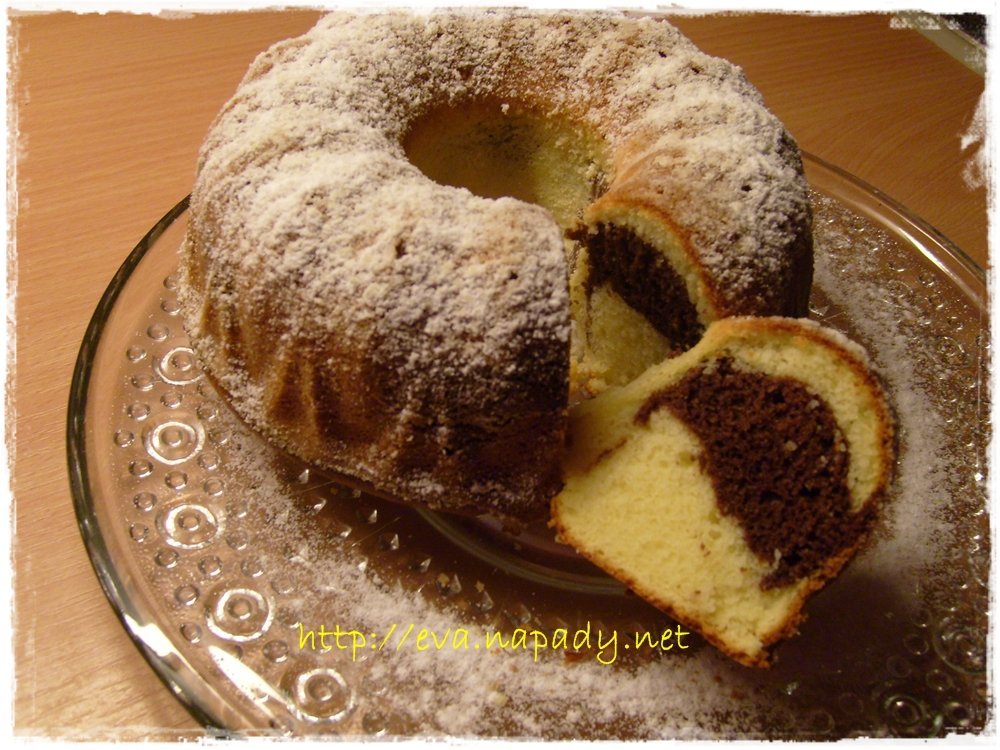 2 250 : 9 =…………………gramů  pomazánkového másla 15 . 8 – 13 . 9 – 2. 1 = ………………… hrnek  krupicového cukru126 : 7 – 119 : 7 = ……………….hrnek polohrubé mouky1/6  ze 72 = ………………………gramů prášku do pečiva1/4 z 16 = ………………………..vajíčka                                                 kakaoPomazánkové máslo vyšleháme s cukrem a vajíčky do pěny. Přidáme prosátou mouku s práškem do pečiva. Část těsta obarvíme kakaem. Střídavě nalijeme do důkladně vymazané a vysypané bábovkové formy. Pečeme ve středně vyhřáté troubě  na 180 °C - zkusíme špejlí. Dobrou chuť.